ТАЛЬНІВСЬКА РАЙОННА РАДАЧеркаської областіР  І  Ш  Е  Н  Н  Я21.04.2016                                                                                                   № 5-9/VIIПро затвердження технічної документації з нормативної грошової оцінки земельних ділянок загальною площею – 15,8764 га, для ведення товарного сільськогосподарського виробництва, розташованих в адмінмежах Здобутківської сільської  ради Відповідно до статті 10 Земельного кодексу України та пункту 21 статті 43, статті 59 Закону України «Про місцеве самоврядування в Україні», статті 23 Закону України «Про оцінку земель», Порядку нормативної грошової оцінки земель сільськогосподарського призначення  та населених пунктів, затвердженого наказом Держкомзему України, Міністерства аграрної політики України, Міністерства будівництва, архітектури та житлово-комунального господарства України, Української академії аграрних наук від 27.01.2006 № 18/15/21/11, зареєстровано в Міністерстві юстиції України 05.04.2006 за № 388/12262, розглянувши клопотання директора ТОВ «Промінь - АА» Скіченка М.Д. та технічну документацію з нормативної грошової оцінки земельної ділянки площею – 15,8764 га, розроблену ТОВ «Земельно-кадастрове бюро», враховуючи позитивний висновок державної експертизи землевпорядної документації від 16.03.2016 року № 378 та постійної комісії районної ради з питань агропромислового розвитку та природних ресурсів, районна рада  ВИРІШИЛА:Затвердити технічну документацію з нормативної грошової оцінки земельної ділянки площею – 15,8764 га, для ведення товарного сільськогосподарського виробництва, із земель державної власності, які відносяться до земель сільськогосподарського призначення, вид угідь – рілля, за адресою: 20409, Черкаська область, Тальнівський район, адмінмежі Здобутківської сільської ради, за межами населеного пункту.Взяти до відома, що:2.1 вартість земельних ділянок з урахуванням коефіцієнту індексації 4,796 становить 665278,00 грн. (шістсот шістдесят п’ять тисяч двісті сімдесят вісім  гривень  00  копійок);2.2.  кадастровий номер земельної ділянки  7124082600:01:001:0449.2.3 технічна документація з нормативної грошової оцінки земельної ділянки зберігається у Відділі Держгеокадастру  у Тальнівському районі.Контроль за виконанням рішення покласти на постійну комісію районної ради з питань агропромислового розвитку та природних ресурсів.Голова районної ради                                                               В.Любомська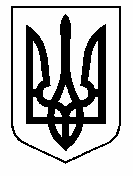 